Образовательно - экспериментальный проект «Вода»Разработала : Салихова Марина МихайловнаВоспитатель подготовительной группы №9 МАОУ  № 72 г. НижнекамскаГоворят, она вездеВ луже, в море, в океанеИ в водопроводном кране,Как сосулька, замерзает,В лес туманом заползает,Ледником в горах зовётся,Лентой серебристой вьётся,Мы привыкли, что водаНаша спутница всегда.Без нее нам не умыться,Не наесться, не напиться!Смею вам я доложить:Без нее нам не прожить.Н. РыжоваТип проекта: долгосрочный, групповой.Руководитель: воспитатель  Салихова М.М.Участники  проекта: дети подготовительной группы.Актуальность проекта.Одним из направлений экологического воспитания  и обучения является ознакомление детей с окружающей средой. У дошкольников формируются способности сосредоточивать внимание на предметах ближайшего окружения и явлениях окружающей действительности, умение сравнивать, анализировать, устанавливать простейшие причинно-следственные связи, выделять в предметах определенные свойства, группировать их. На сегодняшний день экологическая грамотность, бережное и любовное отношение к природе, а в частности – к воде -  стали залогом выживания на нашей планете.  Мы не случайно взяли за основу работы  проект «Вода». Ведь именно в дошкольном возрасте создаются предпосылки для формирования бережного отношения, заботы, любви к природе, а в контексте нашей  темы  – и воде. Ознакомление детей с водой строится в ходе наблюдения, в процессе беседы об увиденном, во время чтения художественных произведений. Работа производится не только на занятиях, но и на прогулках, экскурсиях, при демонстрации документальных фильмов, во время трудовых действий в уголке природы.  Обращаем внимание на ежедневные изменения погоды. Используем картины, серии картин, иллюстрации, художественную литературу, видеозаписи о воде. Цель: Развитие познавательных и творческих способностей детей в процессе ознакомления и экспериментальной деятельности с водой (свойства, агрегатные состояния, явления природы – иней, снег, лед, гололед, наст и т.д.) Задачи:- Развивать экологическое мышление в процессе проведения элементарных опытов.
- Развивать умение наблюдать анализировать, сравнивать, выделять характерные признаки явлений природы.
- Уточнять представления детей о взаимосвязи  признаков и закономерностей в окружающем мире.
- Развивать творческую активность, художественный вкус у детей.
- Развивать наблюдательность, сообразительность, любознательность, усидчивость.
- Познакомить с составом воды (кислород).Форма обучения: Нетрадиционное занятие по исследовательской деятельности детей. Новизна проекта заключается в использовании компьютерных технологий.Формы работы по реализации проекта:- Наблюдения и экологическая экскурсия на пруд «Лесной».- Просмотр документальных фильмов BBC.- Познавательная деятельность:  музыкально-творческая,           изобразительная,  художественная литература.- Игры: подвижные, дидактические.- Работа в лаборатории (опыты и эксперименты).- Создание альбома «Кто живет в воде».СЕНТЯБРЬТема: «Роль воды в появлении жизни на Земле».Задачи: Дать детям представление о том, что планета Земля- это огромный мир. Большая часть земли  покрыта водой, (океанами и морями).Вода - источник жизни. Воспитывать бережное отношение к природе.Беседа:  Просмотр документального фильма ВВС «Планета земля», «Перстная вода», «Великая тайна воды».Рассматривания с детьми воды на глобусе, географической карте.  Опыты:  Экспериментальная деятельность на прогулки «Ручеёк, река, озеро, море».Чтение художественной литературы: «Океаны и моря».Художественное творчество:   Лепка «Морское царство».Игры: « Море волнуется раз».ОКТЯБРЬТема: «Где мы встречаем воду и какая она».Задачи:  Дать представление о некоторых видах природных водоёмов, рек, морей, озер. Уточнить знания детей о местонахождении воды в природе и быту. Понятие, что в водоемах вода бывает разной температуры, в зависимости от температуры воды в водоёмах живут разные растения и животные.Беседа:  Просмотр документального фильма ВВС «Великие озера». «Какие водоёмы на нашей планете ты знаешь?», «Чем отличается вода в морях и океанах от речной, озерной?», «Какие свойства воды ты знаешь?».Опыты:  «Фонтан» Чтение художественной литературы: «Сказки и были о морях и океанах», «Живая вода» (сказки народов Сибири). Художественное творчество:  «Морское дно» (пластилинография).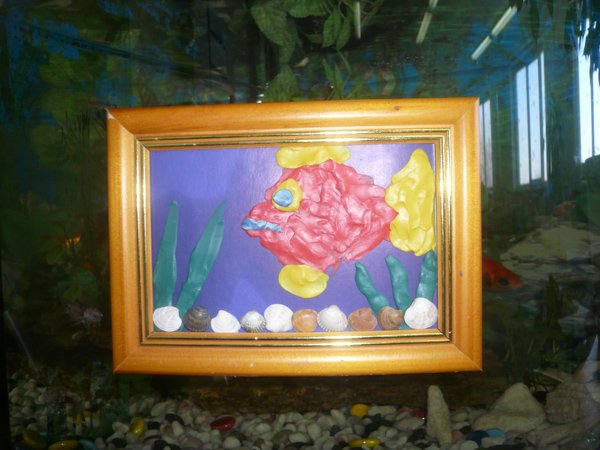 Игры: «Круги на воде»Музыка:  Слушанье: шум прибоя, шуршание ручья, шум дождя.  Диск  «Добро пожаловать в экологию», библиотека программы «Детство».НОЯБРЬТема: «Свойства и формы воды».Задачи:   Ознакомить детей со свойствами: не имеет запаха и цвета, почему течет. Учить детей последовательно излагать свой мысли, правильно строить свою речь, обогатить словарный запас.Совершенствовать представления о жидком, твёрдом, газообразном состоянии воды.Беседа:  Вода прозрачная и не имеет собственной формы. В состав воды входит  кислород.Опыты: «У воды нет вкуса и запаха», «Прозрачная вода», «Пар тоже вода», «Вода без формы», «Вода бывает холодной, теплой, горячей», «Как убедиться что вода прозрачная».Чтение художественной литературы:  Приключение в капле воды. С.Ю. Афонькин р.н. сказка «Снегурочка. Заучивание стихотворения Н. В. Нуркеновой «Туман».Художественное творчество:  «Кувшин с водой».    Игры: «Тонет, не тонет». ДЕКАБРЬТема: «Свойства воды - вода растворитель».Задачи: Выявить вещества, которые растворяются в воде. Познакомить со способами очистки воды - фильтрованием. Развивать наблюдательность, умение сравнивать.Беседа: Познакомить с процессом растворения краски, сахара в воде. Фильтрования воды с разными веществами.Опыты: «Очищение воды», «Растворяется, не растворяется», «Где вода быстрее замерзает?», «Получим талую воду».Чтение художественной литературы:  Загадки и стихи.Художественное творчество: Х.К. Андерсен «Снежная королева».Игры: « Сравнение льда и снега: что быстрее тает».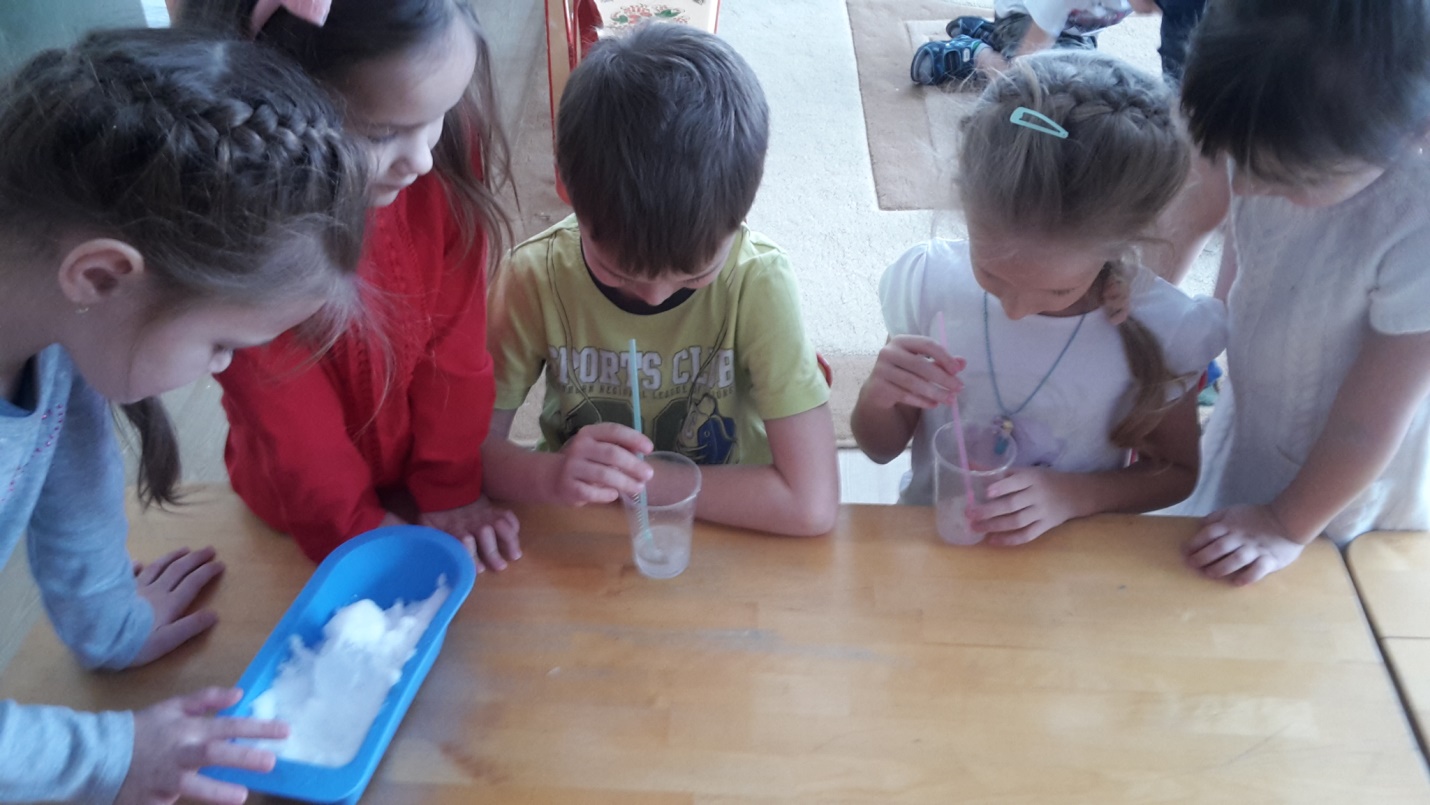 ЯНВАРЬТема: «Круговорот воды в природе»Задачи: Познакомить детей с круговоротом воды в природе, объяснить причину выпадения осадков в виде дождя и снега; расширить представления детей о значении воды для жизни человека, развивать социальные навыки у детей, умение работать в группе, договариваться, доказывать правильность своего мнения.Беседа: Просмотр документального фильма «Путешествие капельки».Опыты: «Снег - это вода», «Лёд легче воды», « Сосулька-лед».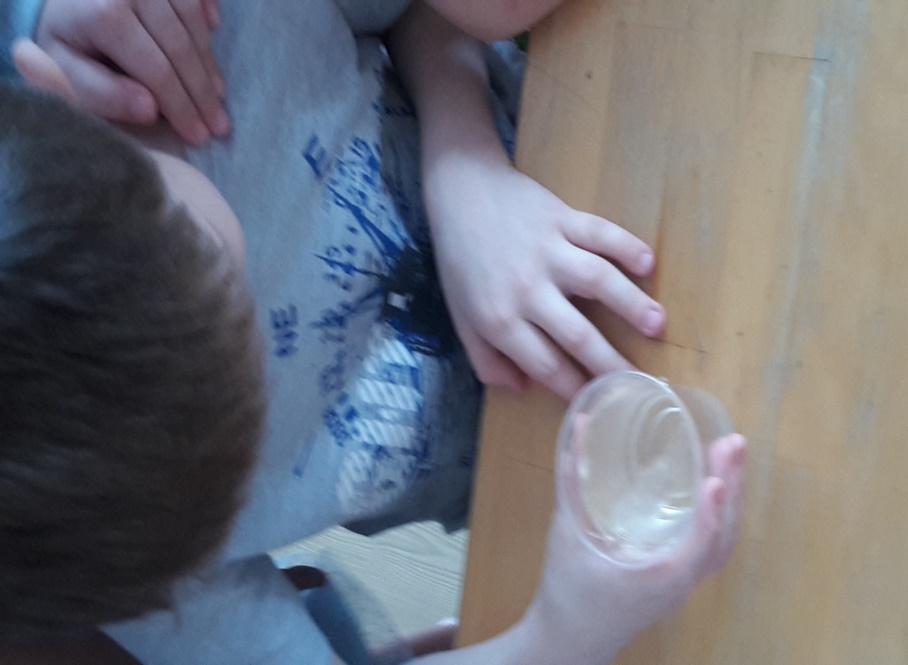 Чтение художественной литературы:   Рассказ Н. Носова «Горка».Художественное творчество:   коллективная работа – аппликация «Снежинки». Наблюдения за природными явлениями, связанными  с водой (изморозь, иней, сосульки, капель, ручейки и т.д.).  Заучивание стихотворения Ф.Тютчева.      Игры: «Ходят капельки по кругу»,  «Зима, холод, снег», «Круговорот, как я его понимаю».ФЕВРАЛЬТема: «Жизнь в воде».Задачи: Познакомить детей с представителями водных животных, показать их особенности, приспособленность к жизни именно в водной среде. Разъяснить необходимость охраны этих животных и среды их обитания.  Беседа: Чтение энциклопедии «Обитатели моря», «Жизнь в соленой воде».Опыты: «Живая вода».Чтение художественной литературы:   А.С.Пушкин «Золотая рыбка», Х.Андерсен «Русалочка». Лиман Муур «Крошка Енот и тот, кто сидит в пруду».Художественное творчество: «Рыбы – обитатели водоёмов», «Кто живет в реке» с элементами театрализации.Игры: «Караси и щука», «Разложи картинки»МАРТТема: «Вода в жизни животных».Задачи: Показать значение воды в жизни живой природы. Используя модели закрепить знания детей о воде, как средство обитания некоторых животных.Беседа: «Жизнь воды и жизнь в воде».  Опыты: «Выращивание коралловых рифов, создание подводного царства». Серия обучающих проектов «Исследуй это».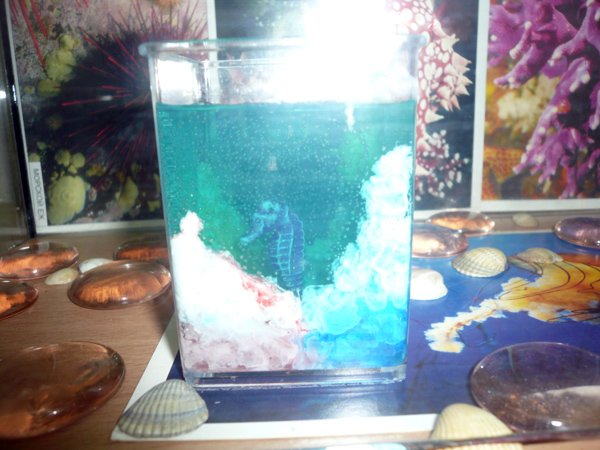 Чтение художественной литературы:  Н.Н.Авдеева, Г.Б.Степанова «Кто живет воде», Ю.Школьник «Подводный мир».Художественное творчество: «Берегите природу», «На пруду».Музыка: Поем А. Верицева «Синяя вода». Игры: «Мы -  водные животные».АПРЕЛЬТема: «Вода в жизни человека».Задачи: Расширить знания, что вода необходима для поддерживания жизни и обеспечения человека. Рассказать об использовании воды, о том, что воду нужно беречь. Дать представление как «путешествует» вода, прежде чем попадет к нам в дом. Формировать привычку бережно и разумно использовать воду.Беседа: «Вода у нас дома», «Сколько человеку нужно воды», «Кому нужна вода». «Зачем человеку нужна вода?», «А еще кому нужна вода?», «Что было бы, если бы с земли ушла вода?».Опыты: «Соединяющиеся сосуды», «Вода нужна всем», «Растения пьют воду», «Урастения внутри есть вода».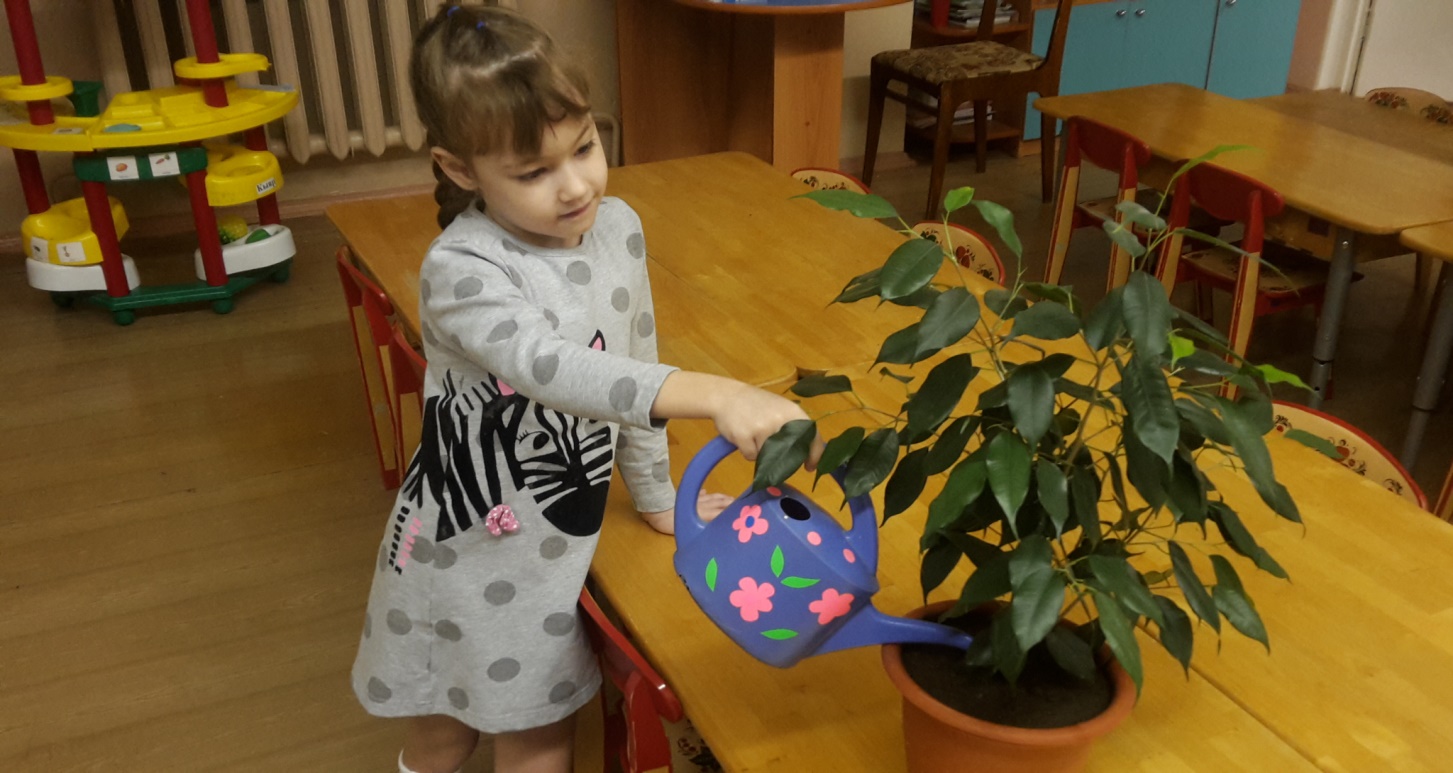 Чтение художественной литературы:   К.И.Чуковский «Мойдодыр», Д. Я. Фащук «Лекарство от болезней моря». Чтение произведений Н.А. Рыжовой «История одного пруда», «Как люди речку обидели». Художественное творчество: Конкурс рисунков по произведению К.И.Чуковский «Мойдодыр».Игры: «Кто больше назовет съедобной жидкости»МАЙТема: «Берегите воду»Задачи: Помочь детям понять: как загрязнение водоёмов влияет на жизнь птиц, рыб и других обитателей. Прививать бережное отношение к воде.Беседа: Просмотр мультфильма «Берегите воду» (кинокомпания «Триван») и его обсуждение.Опыты: «Мыльные пузыри».Чтение художественной литературы:   В.Крупин «Живая вода».Художественное творчество:  Рассматривание иллюстраций с изображением реки, озера, моря, предметных картинок с сюжетами использования воды. Составление памятки «Правила поведения на воде». Коллективная работа «Озера, реки и моря».Составление кроссвордов, ребусов.Музыка:  Разучивание песни «Капитошка».Игры: «Чей кораблик доплывет быстрее?», «Четвертый лишний».ЛИТЕРАТУРАТугумева Г.Г., Чистякова А.Е. Экспериментальная деятельность детей среднего старшего дошкольного возраста. Санкт – Петербург Детство – Пресс. 2011г.О.А.Скоропулова  Занятия с детьми старшего дошкольного возраста по теме «Вода»  Москва 2008г.С.Н.Николаева  Методика экологического воспитания в детском саду М., «Просвещение»,2001г.«Дошкольное воспитание» 1998г., №9, с. 11 «Сколько воды нужно человеку?» А.Королева.«Организация экспериментальной деятельности дошкольников» Под ред. Л.Н.Прохоровой. М., «АРКТИ», 2005г.О.В. Дыбина Неизведанное рядом: занимательные опыты и эксперименты для дошкольников М.,ТЦ «Сфера»,2005г.Н.А.Рыжова Волшебница-  вода. М., Линка- Пресс, 1997г